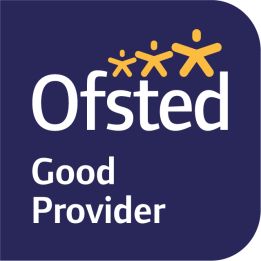 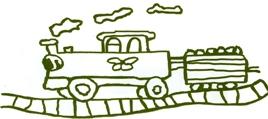 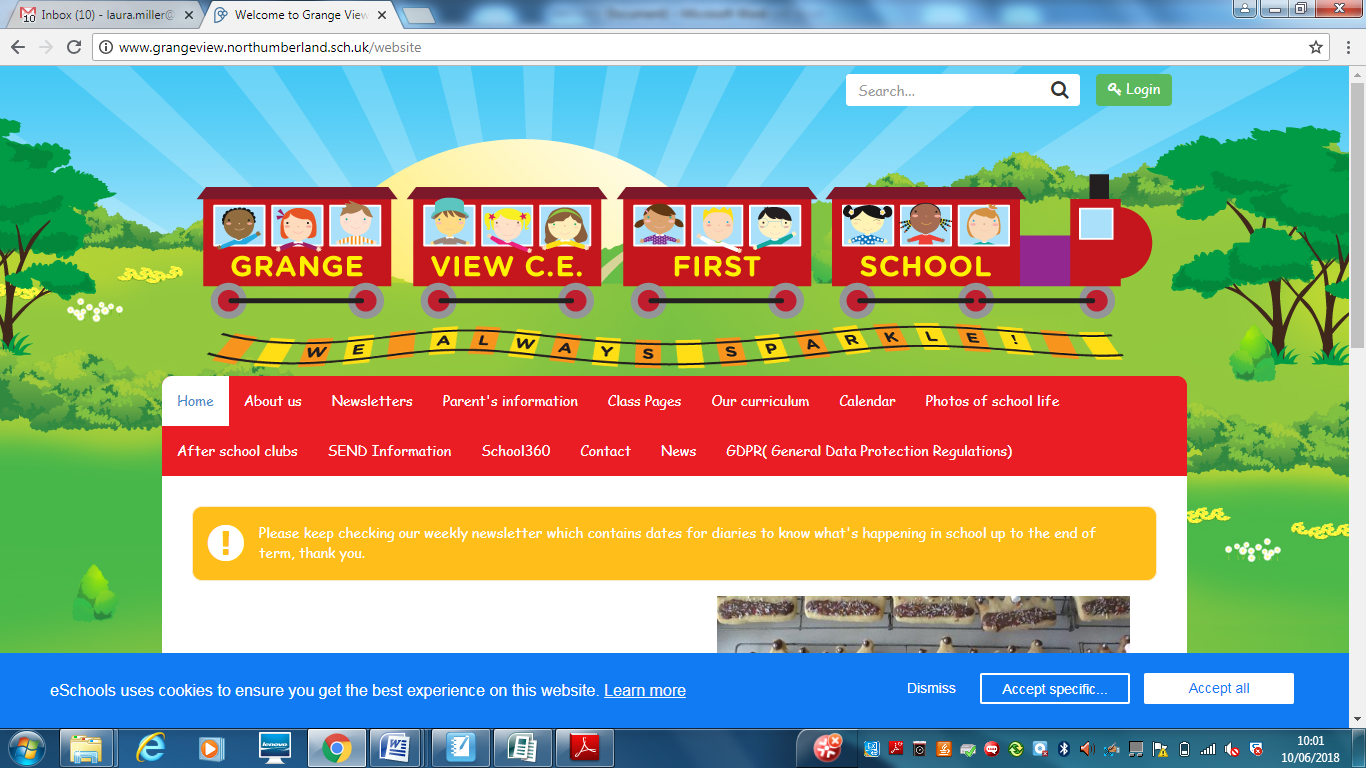 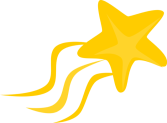 We aim to SPARKLE!Thursday 16th April 2020Dear Parents and Carers,A MASSIVE Thankyou to all or NHS staff and key workers who are doing everything they can to SAVE LIVES and supporting us all to fight the Coronavirus crisis.Following the most recent government guidance today the school will continue to remain closed until further notice. We will be providing essential childcare to key workers who have no other option. The school will be available to those key worker pupils Mon-Fri 8.50am until 3.15pm.Next week will be the fifth week of the lockdown and social distancing. The staff will be on a rota providing childcare in school but only using the Early Years unit. They will be following distancing guidance to keep themselves safe. We will not be providing lunch facilities so a packed lunch will need to be provided.  We will continue to order vouchers through Edenred for those vulnerable eligible FSM families.You have all doing an amazing job with your child's learning online, using webpages and the resources we have provided you with. The staff will continue to provide home learning from Monday 20th April. If you are having any technical issues with the ICT based resources, please don’t hesitate to contact your child's class teacher via Class Dojo and we will always respond quickly.Please continue keeping in touch with us via Class Dojo or speaking to us on the phone to make sure you and your children are ok.Keep checking our Facebook page or website for further updates and resources.We continue to follow the government message to STAY AT HOME.If after consulting Government guidelines if you feel you still require childcare from the 20th April can you please contact school via admin@grangeview..northumberland.sch.uk to make us aware of required dates. Please note that your child may be on their own with only 2 staff in school each day. This enables us to ensure appropriate staffing on a rota is in place and not requiring staff to make unnecessary journeys if they are not needed. Please call Onecall 01670 536400 if you have a safeguarding emergency. Or email admin@grangeview.northumberland.sch.uk or call the school mobile 07801385914 if its something we can help with. We will be staying in touch with you al especially our vulnerable families.If your circumstances have changed, and you no longer need our support, can you please let us know as soon as possible be calling/messaging the SCHOOL MOBILE(07801385914) or by emailing admin@grangeview.northumberland. sch.uk or using Class do-jo.Please do keep in touch – we will try and support you, your children and all our families through this difficult time.Help for those who need it!The parish council continue to offer support in the village for all families who are self-isolating if they are requesting assistance with shopping or medication:Contact Numbers – Parish 07391548264 and Gareth Tait 07811130808. Please call them if you need them.Thank you for your patience and understanding, and for the work you’re doing to help in the fight against COVID-19. We want to keep all our families and staff safe.If you have any queries, please don’t hesitate to get in touch.  Stay Safe-Mrs L Laskey – Head teacher